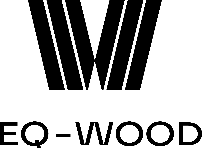 Het EQWOOD-project eindigt en presenteert zijn resultaten tijdens een online-evenement gewijd aan innovatie.Een evenement om jouw inzichten over innovatie te verdiepen via praktische benaderingen en als een belangrijke uitdaging en kans voor de hout- en meubelsectoren in Europa.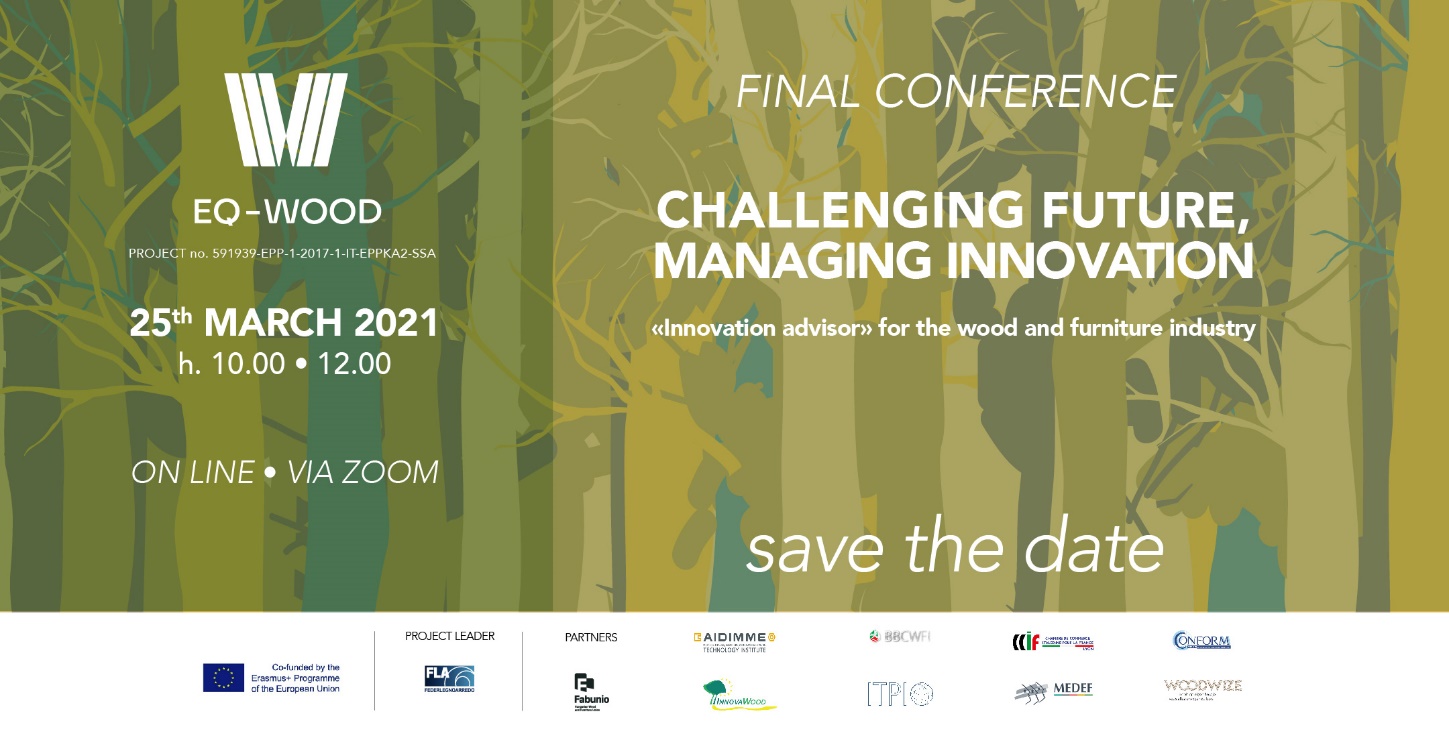 We zullen het hebben over innovatie, de kansen die het biedt en de risico's waarvoor je moet oppassen.4 innovatieve start-ups in de hout- en meubelsector zullen hun visie geven. Verder komen ook verschillende belangrijke personen uit de wereld van onderwijs, bedrijfsleven en EU-instellingen aan bod.De conferentie vindt online (via Zoom) plaats in het Engels en wordt simultaan vertaald in 5 talen (Italiaans, Spaans, Frans, Bulgaars, Hongaars).KLIK HIER OM JE TE REGISTRERENMeer info:  WWW.EQWOOD.ORG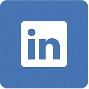 EQ-Wood Linkedin PaginaEQ-Wood Twitter Profiel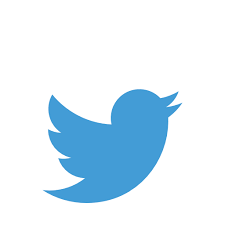 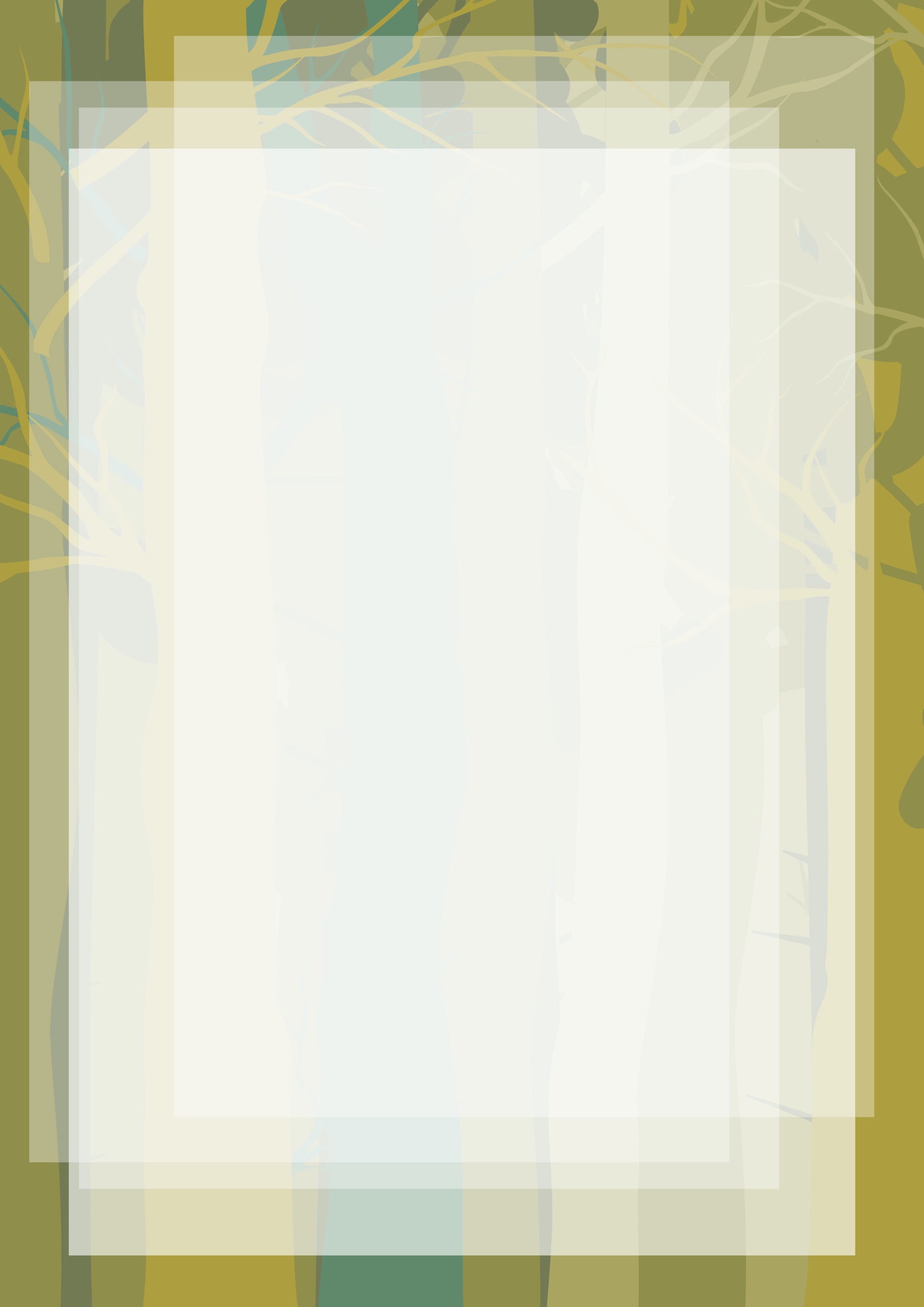 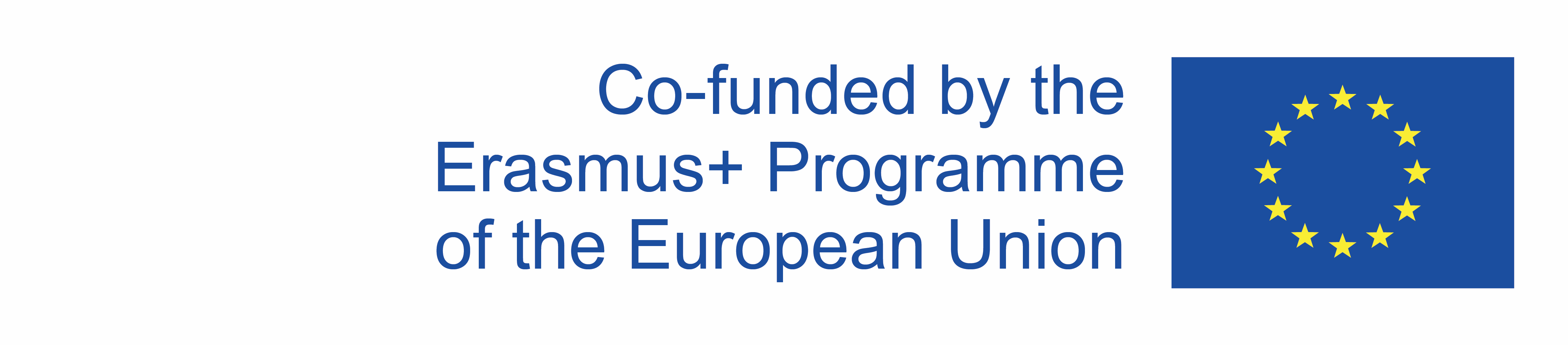 